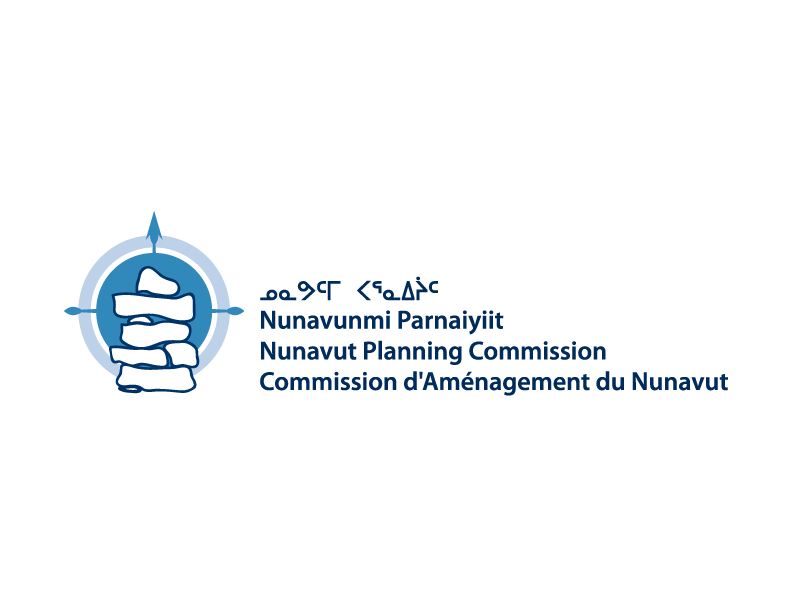 ᑐᒃᑭᕋᐅᑏᑦ ᐸᕐ ᓇᒍᑏᒧᑦ ᐋᕿᒋᐊᕐᕈᑦ ᒪᓕᒐᒃᓴᖓᑦ #1 ᐸᕙᓐᓛᓐ ᐅᔭᕋᑦ ᑕᕆᐊᓕᕆᔨᓂᒃᐃᓄᖕ ᓄᑦ ᑕᒃᑯᔭᒃᓵᐅᔪᑦ ᐅᖃ ᐅᓯᒃᓵᐅᔪᓗ ᐊᒻᒪᓗ ᓇ ᐃᒡᓕᒋᐊᖅᓯᒪᔪᑦ ᑎᑎᖃᑦ ᖃ ᐃᑕ ᐅᔪᑦᐊᑎᒎᖅ ᐊᑐᕐᓂᐊᖅᑐᑦ ᐅᑦᑎᖅᑎᓯᐅᒃ ᓇᓚᐅᖃᑎᓇᒍ 12 ᐅᓪᓗᒃᑯᑦ ᕿᑭᖅᑖᓘᑉ ᖃᐅᔨᓴᐅᑕ ᒪᓕᒡᓗᒍ ᒪᐃ 10, 2019:ᐳᕋᐃᔭᓐ ᐊᒡᓗᑳᖅ, Aglukark@nunavut.ca, Nunavut Planning Commission, P.O. Box 419, Arviat, NU X0C 0E0 |ᓱᒃᑲᔪᒃᑯᑦ: (867) 857-2243; 1.ᖃᐃᑕᐅᔪᖅ ᐅᓪᓗᖓ::2.ᐊᑏᑦ:3.ᑲᑐᔾᔨᖃᑎᒌᑦ (ᐱᑦᑕᖃᖅᐸᑦ):4.ᖃᐅᔨᒻᒪᔪᑎᒃᓴᐃᑦ, ᐅᕙᓘᓃᑦ ᑭᕝᒐᖅᑐᒃᑲᑦ ᖃᐅᔨᒻᒪᔪᑎᒃᓴᖓ (ᑎᑎᖃᑎᒍᑦ, ᐃᕐᖏᓈᖅᑕᐅᑦ ᐅᕝᕙᓘᓃᑦ ᓱᒃᑲᔪᒃᑯᑦ)5.aᓇᓪᓕᐊᒃᓃᖔᕐᐱᑦ“ᒐᕙᒪᓕᕆᓂᕐᒧᑦᑲᑐᔾᔨᖃᑎᒌᖑᔪᓐᓂᒃ”?(ᓇᓪᓕᐊᒥᐊᖅ ᑎᑎᕈᖅᐃᓕᖕᓄᑦ ᐊᒃᑐᐊᔪᖅ)ᐃᓄᔫᖓ ᓄᓇᕗᓐᒥᐅᑦᑕᖅ; 5.aᓇᓪᓕᐊᒃᓃᖔᕐᐱᑦ“ᒐᕙᒪᓕᕆᓂᕐᒧᑦᑲᑐᔾᔨᖃᑎᒌᖑᔪᓐᓂᒃ”?(ᓇᓪᓕᐊᒥᐊᖅ ᑎᑎᕈᖅᐃᓕᖕᓄᑦ ᐊᒃᑐᐊᔪᖅ)ᐊᓯᖏᑦ ᓄᓇᖃᖅᖄᑐᕕᓂᖅ ᑕᐃᔭᐅᓯᒪᔪᖅ ᐊᑦᑎᒃᑲ 40 ᑕᕝᕙᓂ ᓄᓇᕗᑦ ᐊᖏᕈᑏᖓᓂᒃ; 5.aᓇᓪᓕᐊᒃᓃᖔᕐᐱᑦ“ᒐᕙᒪᓕᕆᓂᕐᒧᑦᑲᑐᔾᔨᖃᑎᒌᖑᔪᓐᓂᒃ”?(ᓇᓪᓕᐊᒥᐊᖅ ᑎᑎᕈᖅᐃᓕᖕᓄᑦ ᐊᒃᑐᐊᔪᖅ)ᓄᓇᕗᓐᒥᐅᑕᖅ; 5.aᓇᓪᓕᐊᒃᓃᖔᕐᐱᑦ“ᒐᕙᒪᓕᕆᓂᕐᒧᑦᑲᑐᔾᔨᖃᑎᒌᖑᔪᓐᓂᒃ”?(ᓇᓪᓕᐊᒥᐊᖅ ᑎᑎᕈᖅᐃᓕᖕᓄᑦ ᐊᒃᑐᐊᔪᖅ)ᓄᓇᕗᑦ ᑐᓐᖓᕕᒃ ᐊᒻᒪᓗ ᑎᒃᑯᐊᖅᑕᐅᓯᒪᔪᑦ ᐃᓄᐃᑦ ᑲᑐᔾᔨᖃᑎᒌᖏᑦ; 5.aᓇᓪᓕᐊᒃᓃᖔᕐᐱᑦ“ᒐᕙᒪᓕᕆᓂᕐᒧᑦᑲᑐᔾᔨᖃᑎᒌᖑᔪᓐᓂᒃ”?(ᓇᓪᓕᐊᒥᐊᖅ ᑎᑎᕈᖅᐃᓕᖕᓄᑦ ᐊᒃᑐᐊᔪᖅ)ᐊᕕᒃᑐᖅᓯᒪᔪᑦ ᐃᓄᐃᑦ ᑲᑐᔾᔨᖃᑎᒌᖏᑦ;5.aᓇᓪᓕᐊᒃᓃᖔᕐᐱᑦ“ᒐᕙᒪᓕᕆᓂᕐᒧᑦᑲᑐᔾᔨᖃᑎᒌᖑᔪᓐᓂᒃ”?(ᓇᓪᓕᐊᒥᐊᖅ ᑎᑎᕈᖅᐃᓕᖕᓄᑦ ᐊᒃᑐᐊᔪᖅ)ᕼᐊᒻᓚᑦ;; 5.aᓇᓪᓕᐊᒃᓃᖔᕐᐱᑦ“ᒐᕙᒪᓕᕆᓂᕐᒧᑦᑲᑐᔾᔨᖃᑎᒌᖑᔪᓐᓂᒃ”?(ᓇᓪᓕᐊᒥᐊᖅ ᑎᑎᕈᖅᐃᓕᖕᓄᑦ ᐊᒃᑐᐊᔪᖅ)ᓄᓇᓕᒌᔭᐅᔪᒥᑦ ᓄᓇᓕᕆᔨᕋᓚᑦ ᑲᑎᒪᔨᕋᓚᖏᑦ; 5.aᓇᓪᓕᐊᒃᓃᖔᕐᐱᑦ“ᒐᕙᒪᓕᕆᓂᕐᒧᑦᑲᑐᔾᔨᖃᑎᒌᖑᔪᓐᓂᒃ”?(ᓇᓪᓕᐊᒥᐊᖅ ᑎᑎᕈᖅᐃᓕᖕᓄᑦ ᐊᒃᑐᐊᔪᖅ)ᐆᒻᒪᔪᕐᓂᐊᖅᑎᒃᑯᑦ ᒥᑭᒋᐊᕐᓂᐊᖅᑎᒃᑯᓪᓗ ᑲᑐᔾᔨᖃᑎᒌᖏᑦ; 5.aᓇᓪᓕᐊᒃᓃᖔᕐᐱᑦ“ᒐᕙᒪᓕᕆᓂᕐᒧᑦᑲᑐᔾᔨᖃᑎᒌᖑᔪᓐᓂᒃ”?(ᓇᓪᓕᐊᒥᐊᖅ ᑎᑎᕈᖅᐃᓕᖕᓄᑦ ᐊᒃᑐᐊᔪᖅ)ᐊᕕᒃᑐᖅᓯᒪᔪᖁᑕᐃ ᐊᒻᒪᓗ ᑎᒻᒥᐅᔪᑦ ᒐᕙᒪᑦᑐᖃᒃᑯᓂᒃ ᐊᒻᒪᓗ ᓄᓇᕗᓐᒥᑦ ᒐᕙᒪᒃᑯᑦ; 5.aᓇᓪᓕᐊᒃᓃᖔᕐᐱᑦ“ᒐᕙᒪᓕᕆᓂᕐᒧᑦᑲᑐᔾᔨᖃᑎᒌᖑᔪᓐᓂᒃ”?(ᓇᓪᓕᐊᒥᐊᖅ ᑎᑎᕈᖅᐃᓕᖕᓄᑦ ᐊᒃᑐᐊᔪᖅ)ᓄᓇᕗᓐᒥᑦ ᐊᖏᕈᑎᑎᒍᑦ ᑎᒥᓐᖑᖅᑎᑕᐅᓯᒪᔪᑦ ᐅᕝᕙᓘᓃᑦ5.aᓇᓪᓕᐊᒃᓃᖔᕐᐱᑦ“ᒐᕙᒪᓕᕆᓂᕐᒧᑦᑲᑐᔾᔨᖃᑎᒌᖑᔪᓐᓂᒃ”?(ᓇᓪᓕᐊᒥᐊᖅ ᑎᑎᕈᖅᐃᓕᖕᓄᑦ ᐊᒃᑐᐊᔪᖅ)ᐊᖏᕈᑎᑎᒍᑦ ᑎᒥᓐᖑᖅᑎᑕᐅᓯᒪᔪᑦ5.b“ᒐᕙᒪᓕᕆᓂᕐᒧᑦ ᑲᑐᔾᔨᖃᑎᒌᖑᖏᒃᑯᕕᑦ” ᑕᐃᔭᐅᒑᓐᓂᓴᑦ, ᓇᓗᓇᐃᕆᑦ ᖃᓄᖅ ᑐᒃᓯᕋᐅᑦ ᐋᕿᒋᐊᖅᑕᐅᓂᖓᒍᑦ ᒪᓕᒐᖓ ᐊᒃᑐᐊᓂᖃᕐᒪᖓᑦ ᐃᓕᖕᓄᑦ (ᓇᓗᓇᐃᕆᑦ ᖃᓄᖅ ᐱᔪᒥᒋᔭᖃᕐᒪᖔᕐᐱᑦ ᐊᒻᒪᓗ ᐃᓚᐅᓐᓂᕆᔭᖏᑦ ᐃᓄᖕᓄᑦ ᕿᒻᒥᕐᕈᒐᐅᔪᓗᐊᕐᒪᖓᑦ, ᐃᓚᐅᓂᕆᔭᐃᓗ ᑐᓐᓂᓯᓯᒪᓂᐊᕐᐳᖅ ᐅᒃᑯᐃᖔᕐᓂᕐᒥᒃ ᐊᒻᒪᓗ ᐊᑕᐅᓯᐅᑎᑦᓯᓂᕐᒥᑦ ᐃᓄᖕᓄᑦ ᖃᐅᔨᓴᕈᑕᐅᓂᒃᓴᖓᓄᑦ6.ᐃᓲᒪᓗᑎᒋᔭᑎᑦ, ᐅᖃᐅᓯᒃᓴᑎᑦ ᐊᒻᒪᓗ/ᐅᕙᓘᓃᑦ ᐃᒃᑲᔪᖅᑐᐃᓯᒪᔪᑦ ᑐᒃᓯᕋᐅᑏᑦᑉ ᐋᕿᒋᐊᕐᓂᕐᒧᑦ ᒪᓕᒐᒃᓴᖏᑦ 7.ᐃᓄᓕᒻᒪᓄᑦ ᓇᓛᒃᑎᑦᓯᓂᕐᒧᑦ ᐱᔪᒪᕖᑦ? ᐄᖑᓂᕐᐸᑦ, ᓲᖅ?8.ᓲᓇ ᐅᖃᐅᓯᑎᒍᑦ ᐊᑐᕐᓗᒍ9.ᑎᑎᖃᒻᒥᑦ ᐊᑦᑕᖃᑕᐅᔪᑦ ᐊᒻᒪᓗ ᖃᓄᐃᓂᕆᔪᒪᒐᐃᓗ